Australia debe exigir informes digitales, o quedarse atrás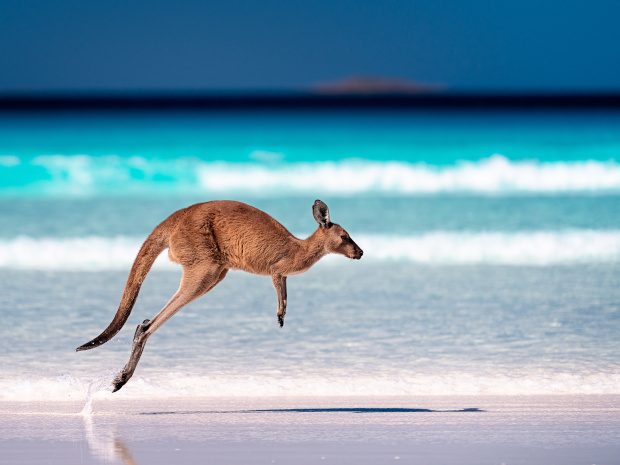 Publicado el octubre 28, 2022 por EditorLa revista INTHEBLACK de CPA Australia discute 'Por qué los informes financieros digitales deberían ser obligatorios', ya que el impulso hacia la digitalización Down Under continúa creciendo.Muchos países ahora requieren informes digitales, incluidos 14 de las naciones del G20, observa el artículo; "Australia, por el contrario, no tiene planes inmediatamente aparentes para hacer que los informes financieros digitales sean obligatorios". Las empresas han podido realizar presentaciones XBRL a la Comisión Australiana de Valores e Inversiones (ASIC) de forma voluntaria desde 2010, pero también deben presentar informes en PDF o en papel. "Hasta la fecha, aunque tienen la opción disponible para ellos, se entiende que ninguna empresa australiana ha optado por presentar un informe financiero digital ante ASIC"."Los informes financieros digitales permiten a los usuarios dividir y dividir la información de diferentes maneras para obtener una mejor comprensión de lo que hay en las cuentas financieras", comenta Ram Subramanian, Gerente Senior de Política de Informes y Auditoría de CPA Australia. "También permite a los preparadores proporcionar información más detallada y rica, para que puedan contar su propia historia y al mismo tiempo cumplir con las leyes y normas contables pertinentes, que se pueden consumir digitalmente. Permite a los usuarios encontrar fácilmente la información que les resulta útil sin tener que leer todo el informe de principio a fin". A nivel macroeconómico, el análisis de software de datos digitales permite a los usuarios comparar las finanzas de las empresas dentro de los sectores e identificar patrones en todos los sectores. La digitalización ofrece beneficios sustanciales para las partes interesadas en todos los ámbitos, incluidas las empresas, los auditores, los reguladores y los inversores.Curiosamente, la investigación realizada por CPA Australia sugiere que los enfoques voluntarios para la presentación de informes digitales son ineficaces, generando una aceptación limitada a menos que haya una expectativa clara de un mandato futuro. "CPA Australia cree que el régimen voluntario de Australia está limitando la adopción de informes financieros digitales, y que debería ser obligatorio para las empresas que cotizan en bolsa".Estamos de acuerdo.Lea más aquí.INFORMES de MANDATODE DIGITALIZACIÓN de Australia XBRL
21 de octubre de 2022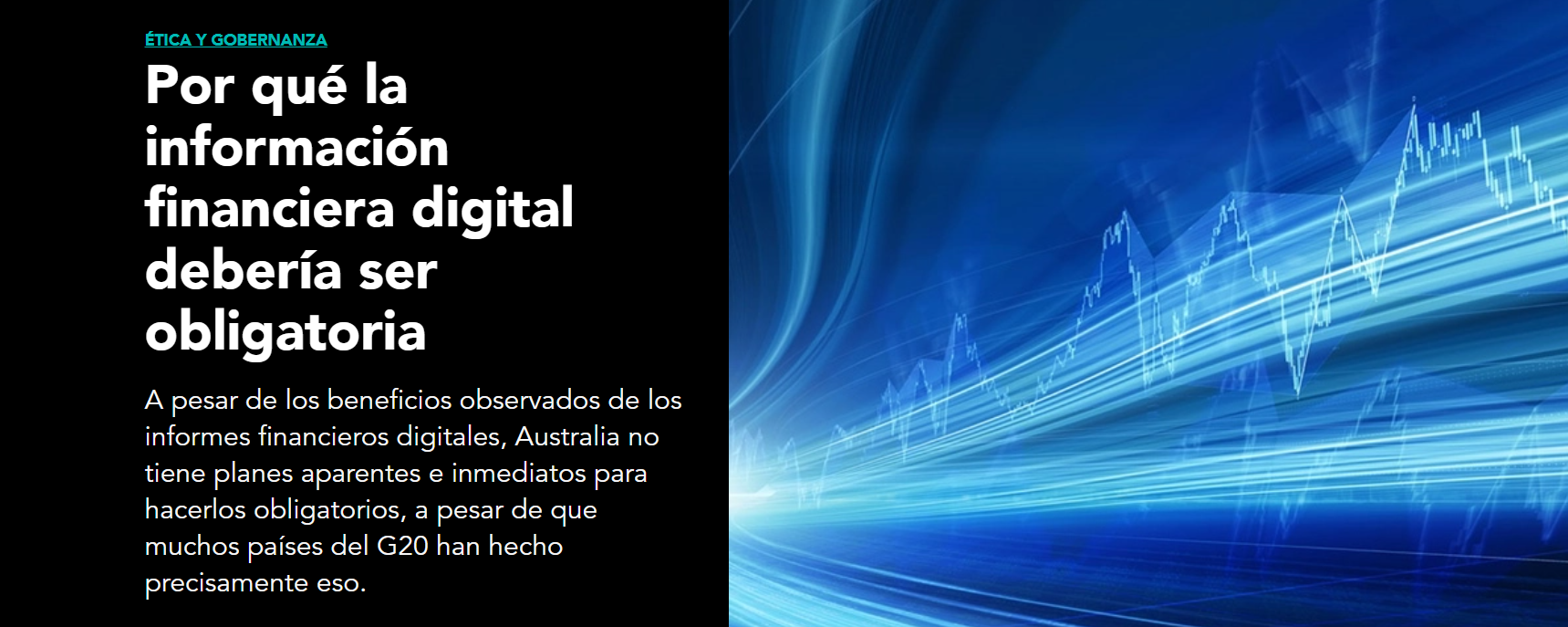 Por Gary AndersLas empresas australianas han tenido la opción de presentar informes financieros digitales con la Comisión Australiana de Valores e Inversiones (ASIC) desde 2010.Sin embargo, hacerlo es voluntario. Según la Ley de Corporaciones, todas las empresas aún deben presentar informes financieros en PDF y / o en papel a través del portal de presentación de ASIC.Sin embargo, la información financiera digital ahora es obligatoria en muchos países, incluso en 14 de las naciones del G20, incluidos Estados Unidos, el Reino Unido, Francia y Alemania.Australia, por el contrario, no tiene planes inmediatamente aparentes para hacer obligatoria la información financiera digital.Eso es a pesar de un informe del Comité Parlamentario Conjunto sobre la Regulación de la auditoría en Australia recomendando en 2020 "que el gobierno australiano tome las medidas apropiadas para hacer que la información financiera digital sea una práctica estándar en Australia".Hasta la fecha, aunque tienen la opción disponible para ellos, se entiende que ninguna empresa australiana ha optado por presentar un informe financiero digital ante ASIC.La mecánica detrás de los informes financieros digitalesLa información financiera digital ha evolucionado con el tiempo a través del desarrollo de un Lenguaje extensible de informes empresariales (XBRL), con un aporte considerable de la comunidad contable global.XBRL es utilizado por las empresas para etiquetar el contenido de sus informes financieros, que luego se pueden leer utilizando un software informático, lo que permite un análisis en profundidad de las cuentas financieras de una empresa y su rendimiento.También hay una variante más sofisticada, iXBRL (Inline eXtensible Business Reporting Language), que se ha desarrollado para que los informes financieros etiquetados también se puedan ver en una forma legible por humanos utilizando navegadores web populares.Los informes financieros preparados en XBRL o iXBRL pueden generar datos financieros para el análisis electrónico mucho más rápidamente y de manera más consistente, y eliminar la necesidad de extraer datos manualmente de datos de informes en papel.Como tal, poder acceder fácilmente a los datos en formato digital ofrece beneficios sustanciales a las empresas, reguladores, contadores, auditores, así como a los inversores y participantes profesionales de los mercados de capitales.Hacer más con la información disponible"Los informes financieros digitales permiten a los usuarios dividir y dividir la información de diferentes maneras para obtener una mejor comprensión de lo que hay en las cuentas financieras", dice Ram Subramanian, gerente senior de informes y política de auditoría de CPA Australia."También permite a los preparadores proporcionar información más detallada y rica, para que puedan contar su propia historia y al mismo tiempo cumplir con las leyes y normas contables pertinentes, que se pueden consumir digitalmente."Permite a los usuarios encontrar fácilmente la información que les resulta útil sin tener que leer todo el informe de principio a fin", agrega Subramanian."En realidad, pueden usar herramientas digitales para interrogar o investigar la información que se presenta digitalmente, y luego elegir lo que necesitan para sus propios fines de toma de decisiones".Otro beneficio clave para los usuarios, a nivel macroeconómico, es la capacidad de utilizar estas Herramientas digitales comparar las finanzas de las empresas dentro de los sectores, y entre diferentes sectores, para identificar patrones."Esto permite una mejor evaluación comparativa y una mejor visibilidad del rendimiento de las empresas dentro de un sector o incluso entre sectores", dice Subramanian.Las empresas de inversión, por ejemplo, en lugar de estar limitadas por los recursos humanos, pueden utilizar los informes financieros digitales para cubrir mercados completos, porque toda la información es inmediatamente accesible para ellos en formato legible por máquina.Junta Australiana de Normas de ContabilidadEl presidente de AASB, el Dr. Keith Kendall, agrega que los informes financieros digitales también pueden beneficiar a los reguladores de las empresas.Actualmente, ASIC realiza su análisis de calidad de auditoría tomando una muestra del mercado corporativo y luego utiliza la muestra para identificar posibles áreas problemáticas antes de realizar una investigación más específica."Ese primer paso podría ser eliminado al poder recopilar información de todo el mercado, que es un uso más efectivo de los recursos de los contribuyentes en la realización de actividades de vigilancia y cumplimiento", dice el Dr. Kendall."La AASB está investigando activamente la posibilidad de adoptar informes financieros digitales en Australia. Recientemente hemos emprendido una Consulta pública sobre esta cuestión, a la luz de las recomendaciones del Informe del Comité Parlamentario Conjunto sobre la Regulación de la Auditoría en Australia".Lograr cambios en la información financieraCPA Australia cree que el régimen voluntario de Australia está limitando la adopción de informes financieros digitales, y que debería ser Hecho obligatorio para las empresas cotizadas."En los países donde se han adoptado enfoques voluntarios, la aceptación ha sido limitada a menos que esté vinculada a expectativas firmes de que se producirá un mandato en el futuro", según unas Investigaciones recientes informe de CPA Australia sobre la adopción de informes financieros digitales.Subramanian dice que exigir informes financieros digitales parece ser la única forma de hacerlo realidad."Es un poco una situación de huevo y gallina. Si no lo ordenas, lo que estamos aprendiendo de la experiencia es que no está sucediendo".Dice que Australia corre el riesgo de ser dejada atrás por otras naciones del G20 al no adoptar un enfoque basado en la tecnología para la información financiera."Aunque es obvio, una de las cosas que debemos tener en cuenta al considerar el cambio a los informes financieros digitales es que Australia es parte de la economía global", dice."Los informes financieros son una herramienta importante para que los inversores, tanto dentro como fuera de Australia, entiendan lo que sucede con las empresas australianas."No está justificado dejar los informes financieros en el siglo 20 cuando todo lo demás se ha trasladado al siglo 21".INFORMESAUDITORÍATRIBUTACIÓN